Самарская областьаДМИНИСТРАЦИя  городСКОГО ОКРУГа Октябрьскраспоряжениеот 14.10.2022  № 667-р                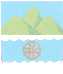 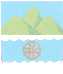 Об утверждении отчета об исполнении бюджетагородского округа Октябрьск Самарской области за 9 месяцев 2022 года           В соответствии  с пунктом 5 статьи 264.2 Бюджетного кодекса Российской Федерации: 	1. Утвердить отчет об исполнении  бюджета городского округа Октябрьск Самарской области за 9 месяцев 2022 года, согласно приложению к настоящему распоряжению.2. Опубликовать настоящее распоряжение в газете «Октябрьское время» и разместить на официальном сайте Администрации городского округа Октябрьск Самарской области в сети «Интернет». Глава  городского округа                                                                         А.В. Гожая Борискина 21834                                                     Информация об исполнении бюджета 
городского округа Октябрьск Самарской области за 9 месяцев 2022 годаИсполнение доходной части бюджета городского округа за 9 месяцев 2022 года составило 503151,3 тыс. руб. или 50,8% от годовых бюджетных назначений. Расходная часть городского округа исполнена в объеме 436845,9 тыс. руб. или 44,1% от годовых бюджетных назначений. Численность муниципальных служащих городского округа Октябрьск на 01.10.2022 года составила 50 человек, затраты на их денежное содержание – 20006,4 тыс. рублей, численность работников муниципальных учреждений городского округа Октябрьск составила 399 человек, затраты на их денежное содержание – 97628,6 тыс. рублей.                                                                                    Приложение                                                                                                                             к распоряжению Администрации                                                                                                               городского округа Октябрьск                                                                                                          от 14.10.2022 года № 667-рОтчет об исполнении бюджета городского округа ОктябрьскСамарской области за 9 месяцев 2022 года Доходы городского округа Октябрьск Самарской областиРасходы городского округа Октябрьск Самарской областиИсточники финансирования дефицита бюджета
городского округа Октябрьск Самарской областиНаименование показателяКод дохода по бюджетной классификацииИсполнено, рублей123Доходы бюджета - всегоX503 151 260,70в том числе:НАЛОГОВЫЕ И НЕНАЛОГОВЫЕ ДОХОДЫ000 1000000000000000091 505 820,19НАЛОГИ НА ПРИБЫЛЬ, ДОХОДЫ000 1010000000000000051 674 992,43Налог на доходы физических лиц000 1010200001000011051 674 992,43Налог на доходы физических лиц с доходов, источником которых является налоговый агент, за исключением доходов, в отношении которых исчисление и уплата налога осуществляются в соответствии со статьями 227, 227.1 и 228 Налогового кодекса Российской Федерации000 1010201001000011050 811 013,63Налог на доходы физических лиц с доходов, полученных от осуществления деятельности физическими лицами, зарегистрированными в качестве индивидуальных предпринимателей, нотариусов, занимающихся частной практикой, адвокатов, учредивших адвокатские кабинеты, и других лиц, занимающихся частной практикой в соответствии со статьей 227 Налогового кодекса Российской Федерации000 1010202001000011076 152,08Налог на доходы физических лиц с доходов, полученных физическими лицами в соответствии со статьей 228 Налогового кодекса Российской Федерации000 10102030010000110531 662,91Налог на доходы физических лиц в виде фиксированных авансовых платежей с доходов, полученных физическими лицами, являющимися иностранными гражданами, осуществляющими трудовую деятельность по найму на основании патента в соответствии со статьей 227.1 Налогового кодекса Российской Федерации000 10102040010000110237 265,73Налог на доходы физических лиц в части суммы налога, превышающей 650 000 рублей, относящейся к части налоговой базы, превышающей 5 000 000 рублей (за исключением налога на доходы физических лиц с сумм прибыли контролируемой иностранной компании, в том числе фиксированной прибыли контролируемой иностранной компании)000 1010208001000011018 898,08НАЛОГИ НА ТОВАРЫ (РАБОТЫ, УСЛУГИ), РЕАЛИЗУЕМЫЕ НА ТЕРРИТОРИИ РОССИЙСКОЙ ФЕДЕРАЦИИ000 103000000000000007 164 176,79Акцизы по подакцизным товарам (продукции), производимым на территории Российской Федерации000 103020000100001107 164 176,79Доходы от уплаты акцизов на дизельное топливо, подлежащие распределению между бюджетами субъектов Российской Федерации и местными бюджетами с учетом установленных дифференцированных нормативов отчислений в местные бюджеты000 103022300100001103 502 930,80Доходы от уплаты акцизов на дизельное топливо, подлежащие распределению между бюджетами субъектов Российской Федерации и местными бюджетами с учетом установленных дифференцированных нормативов отчислений в местные бюджеты (по нормативам, установленным федеральным законом о федеральном бюджете в целях формирования дорожных фондов субъектов Российской Федерации)000 103022310100001103 502 930,80Доходы от уплаты акцизов на моторные масла для дизельных и (или) карбюраторных (инжекторных) двигателей, подлежащие распределению между бюджетами субъектов Российской Федерации и местными бюджетами с учетом установленных дифференцированных нормативов отчислений в местные бюджеты000 1030224001000011019 816,53Доходы от уплаты акцизов на моторные масла для дизельных и (или) карбюраторных (инжекторных) двигателей, подлежащие распределению между бюджетами субъектов Российской Федерации и местными бюджетами с учетом установленных дифференцированных нормативов отчислений в местные бюджеты (по нормативам, установленным федеральным законом о федеральном бюджете в целях формирования дорожных фондов субъектов Российской Федерации)000 1030224101000011019 816,53Доходы от уплаты акцизов на автомобильный бензин, подлежащие распределению между бюджетами субъектов Российской Федерации и местными бюджетами с учетом установленных дифференцированных нормативов отчислений в местные бюджеты000 103022500100001104 032 463,44Доходы от уплаты акцизов на автомобильный бензин, подлежащие распределению между бюджетами субъектов Российской Федерации и местными бюджетами с учетом установленных дифференцированных нормативов отчислений в местные бюджеты (по нормативам, установленным федеральным законом о федеральном бюджете в целях формирования дорожных фондов субъектов Российской Федерации)000 103022510100001104 032 463,44Доходы от уплаты акцизов на прямогонный бензин, подлежащие распределению между бюджетами субъектов Российской Федерации и местными бюджетами с учетом установленных дифференцированных нормативов отчислений в местные бюджеты000 10302260010000110-391 033,98Доходы от уплаты акцизов на прямогонный бензин, подлежащие распределению между бюджетами субъектов Российской Федерации и местными бюджетами с учетом установленных дифференцированных нормативов отчислений в местные бюджеты (по нормативам, установленным федеральным законом о федеральном бюджете в целях формирования дорожных фондов субъектов Российской Федерации)000 10302261010000110-391 033,98НАЛОГИ НА СОВОКУПНЫЙ ДОХОД000 105000000000000005 494 401,67Налог, взимаемый в связи с применением упрощенной системы налогообложения000 105010000000001104 871 398,15Налог, взимаемый с налогоплательщиков, выбравших в качестве объекта налогообложения доходы000 105010100100001103 570 641,50Налог, взимаемый с налогоплательщиков, выбравших в качестве объекта налогообложения доходы000 105010110100001103 570 636,74Налог, взимаемый с налогоплательщиков, выбравших в качестве объекта налогообложения доходы (за налоговые периоды, истекшие до 1 января 2011 года)000 105010120100001104,76Налог, взимаемый с налогоплательщиков, выбравших в качестве объекта налогообложения доходы, уменьшенные на величину расходов000 105010200100001101 300 262,80Налог, взимаемый с налогоплательщиков, выбравших в качестве объекта налогообложения доходы, уменьшенные на величину расходов (в том числе минимальный налог, зачисляемый в бюджеты субъектов Российской Федерации)000 105010210100001101 299 713,07Налог, взимаемый с налогоплательщиков, выбравших в качестве объекта налогообложения доходы, уменьшенные на величину расходов (за налоговые периоды, истекшие до 1 января 2011 года)000 10501022010000110549,73Минимальный налог, зачисляемый в бюджеты субъектов Российской Федерации (за налоговые периоды, истекшие до 1 января 2016 года)000 10501050010000110493,85Единый налог на вмененный доход для отдельных видов деятельности000 10502000020000110-43 556,51Единый налог на вмененный доход для отдельных видов деятельности000 10502010020000110-47 888,90Единый налог на вмененный доход для отдельных видов деятельности (за налоговые периоды, истекшие до 1 января 2011 года)000 105020200200001104 332,39Налог, взимаемый в связи с применением патентной системы налогообложения000 10504000020000110666 560,03Налог, взимаемый в связи с применением патентной системы налогообложения, зачисляемый в бюджеты городских округов000 10504010020000110666 560,03НАЛОГИ НА ИМУЩЕСТВО000 1060000000000000014 479 547,61Налог на имущество физических лиц000 106010000000001101 662 360,25Налог на имущество физических лиц, взимаемый по ставкам, применяемым к объектам налогообложения, расположенным в границах городских округов000 106010200400001101 662 360,25Земельный налог000 1060600000000011012 817 187,36Земельный налог с организаций000 1060603000000011011 106 488,51Земельный налог с организаций, обладающих земельным участком, расположенным в границах городских округов000 1060603204000011011 106 488,51Земельный налог с физических лиц000 106060400000001101 710 698,85Земельный налог с физических лиц, обладающих земельным участком, расположенным в границах городских округов000 106060420400001101 710 698,85ГОСУДАРСТВЕННАЯ ПОШЛИНА000 108000000000000003 764 535,70Государственная пошлина по делам, рассматриваемым в судах общей юрисдикции, мировыми судьями000 108030000100001102 820 952,52Государственная пошлина по делам, рассматриваемым в судах общей юрисдикции, мировыми судьями (за исключением Верховного Суда Российской Федерации)000 108030100100001102 820 952,52Государственная пошлина за совершение действий, связанных с приобретением гражданства Российской Федерации или выходом из гражданства Российской Федерации, а также с въездом в Российскую Федерацию или выездом из Российской Федерации000 1080600001000011046 750,00Государственная пошлина за государственную регистрацию, а также за совершение прочих юридически значимых действий000 10807000010000110896 833,18Государственная пошлина за государственную регистрацию прав, ограничений (обременений) прав на недвижимое имущество и сделок с ним000 10807020010000110668 283,18Государственная пошлина за выдачу и обмен паспорта гражданина Российской Федерации000 1080710001000011092 550,00Государственная пошлина за государственную регистрацию транспортных средств и иные юридически значимые действия, связанные с изменениями и выдачей документов на транспортные средства, регистрационных знаков, водительских удостоверений000 10807140010000110136 000,00Государственная пошлина за государственную регистрацию транспортных средств и иные юридически значимые действия уполномоченных федеральных государственных органов, связанные с изменением и выдачей документов на транспортные средства, регистрационных знаков, водительских удостоверений000 10807141010000110136 000,00ДОХОДЫ ОТ ИСПОЛЬЗОВАНИЯ ИМУЩЕСТВА, НАХОДЯЩЕГОСЯ В ГОСУДАРСТВЕННОЙ И МУНИЦИПАЛЬНОЙ СОБСТВЕННОСТИ000 111000000000000006 623 858,64Доходы, получаемые в виде арендной либо иной платы за передачу в возмездное пользование государственного и муниципального имущества (за исключением имущества бюджетных и автономных учреждений, а также имущества государственных и муниципальных унитарных предприятий, в том числе казенных)000 111050000000001202 612 502,90Доходы, получаемые в виде арендной платы за земельные участки, государственная собственность на которые не разграничена, а также средства от продажи права на заключение договоров аренды указанных земельных участков000 111050100000001202 612 502,90Доходы, получаемые в виде арендной платы за земельные участки, государственная собственность на которые не разграничена и которые расположены в границах городских округов, а также средства от продажи права на заключение договоров аренды указанных земельных участков000 111050120400001202 612 502,90Прочие доходы от использования имущества и прав, находящихся в государственной и муниципальной собственности (за исключением имущества бюджетных и автономных учреждений, а также имущества государственных и муниципальных унитарных предприятий, в том числе казенных)000 111090000000001204 011 355,74Прочие поступления от использования имущества, находящегося в государственной и муниципальной собственности (за исключением имущества бюджетных и автономных учреждений, а также имущества государственных и муниципальных унитарных предприятий, в том числе казенных)000 111090400000001204 011 355,74Прочие поступления от использования имущества, находящегося в собственности городских округов (за исключением имущества муниципальных бюджетных и автономных учреждений, а также имущества муниципальных унитарных предприятий, в том числе казенных)000 111090440400001204 011 355,74ПЛАТЕЖИ ПРИ ПОЛЬЗОВАНИИ ПРИРОДНЫМИ РЕСУРСАМИ000 1120000000000000022 163,85Плата за негативное воздействие на окружающую среду000 1120100001000012022 163,85Плата за выбросы загрязняющих веществ в атмосферный воздух стационарными объектами000 1120101001000012014 013,60Плата за сбросы загрязняющих веществ в водные объекты000 112010300100001208 091,80Плата за размещение отходов производства и потребления000 1120104001000012058,45Плата за размещение отходов производства000 1120104101000012058,45ДОХОДЫ ОТ ОКАЗАНИЯ ПЛАТНЫХ УСЛУГ И КОМПЕНСАЦИИ ЗАТРАТ ГОСУДАРСТВА000 11300000000000000224 097,33Доходы от оказания платных услуг (работ)000 1130100000000013074 060,00Доходы от оказания информационных услуг000 113010700000001307 000,00Доходы от оказания информационных услуг органами местного самоуправления городских округов, казенными учреждениями городских округов000 113010740400001307 000,00Прочие доходы от оказания платных услуг (работ)000 1130199000000013067 060,00Прочие доходы от оказания платных услуг (работ) получателями средств бюджетов городских округов000 1130199404000013067 060,00Доходы от компенсации затрат государства000 11302000000000130150 037,33Прочие доходы от компенсации затрат государства000 11302990000000130150 037,33Прочие доходы от компенсации затрат бюджетов городских округов000 113029940400001307 975,56Прочие доходы от компенсации затрат бюджетов городских округов000 11302994040000130141 748,32Прочие доходы от компенсации затрат бюджетов городских округов000 11302994040000130313,45ДОХОДЫ ОТ ПРОДАЖИ МАТЕРИАЛЬНЫХ И НЕМАТЕРИАЛЬНЫХ АКТИВОВ000 114000000000000001 377 632,15Доходы от продажи земельных участков, находящихся в государственной и муниципальной собственности000 114060000000004301 377 632,15Доходы от продажи земельных участков, государственная собственность на которые не разграничена000 114060100000004301 377 632,15Доходы от продажи земельных участков, государственная собственность на которые не разграничена и которые расположены в границах городских округов000 114060120400004301 377 632,15ШТРАФЫ, САНКЦИИ, ВОЗМЕЩЕНИЕ УЩЕРБА000 11600000000000000560 584,02Административные штрафы, установленные Кодексом Российской Федерации об административных правонарушениях000 11601000010000140379 900,21Административные штрафы, установленные главой 5 Кодекса Российской Федерации об административных правонарушениях, за административные правонарушения, посягающие на права граждан000 116010500100001403 997,06Административные штрафы, установленные главой 5 Кодекса Российской Федерации об административных правонарушениях, за административные правонарушения, посягающие на права граждан, налагаемые мировыми судьями, комиссиями по делам несовершеннолетних и защите их прав000 116010530100001402 500,00Административные штрафы, установленные главой 5 Кодекса Российской Федерации об административных правонарушениях, за административные правонарушения, посягающие на права граждан, налагаемые мировыми судьями, комиссиями по делам несовершеннолетних и защите их прав000 116010530100001401 497,06Административные штрафы, установленные главой 6 Кодекса Российской Федерации об административных правонарушениях, за административные правонарушения, посягающие на здоровье, санитарно-эпидемиологическое благополучие населения и общественную нравственность000 1160106001000014053 888,22Административные штрафы, установленные главой 6 Кодекса Российской Федерации об административных правонарушениях, за административные правонарушения, посягающие на здоровье, санитарно-эпидемиологическое благополучие населения и общественную нравственность, налагаемые мировыми судьями, комиссиями по делам несовершеннолетних и защите их прав000 1160106301000014049 134,72Административные штрафы, установленные главой 6 Кодекса Российской Федерации об административных правонарушениях, за административные правонарушения, посягающие на здоровье, санитарно-эпидемиологическое благополучие населения и общественную нравственность, налагаемые мировыми судьями, комиссиями по делам несовершеннолетних и защите их прав000 116010630100001404 753,50Административные штрафы, установленные главой 7 Кодекса Российской Федерации об административных правонарушениях, за административные правонарушения в области охраны собственности000 1160107001000014021 655,50Административные штрафы, установленные главой 7 Кодекса Российской Федерации об административных правонарушениях, за административные правонарушения в области охраны собственности, налагаемые мировыми судьями, комиссиями по делам несовершеннолетних и защите их прав000 11601073010000140655,50Административные штрафы, установленные главой 7 Кодекса Российской Федерации об административных правонарушениях, за административные правонарушения в области охраны собственности, выявленные должностными лицами органов муниципального контроля000 1160107401000014021 000,00Административные штрафы, установленные главой 10 Кодекса Российской Федерации об административных правонарушениях, за административные правонарушения в сельском хозяйстве, ветеринарии и мелиорации земель000 116011000100001405,00Административные штрафы, установленные главой 10 Кодекса Российской Федерации об административных правонарушениях, за административные правонарушения в сельском хозяйстве, ветеринарии и мелиорации земель, налагаемые мировыми судьями, комиссиями по делам несовершеннолетних и защите их прав000 116011030100001405,00Административные штрафы, установленные главой 13 Кодекса Российской Федерации об административных правонарушениях, за административные правонарушения в области связи и информации000 116011300100001401 000,00Административные штрафы, установленные главой 13 Кодекса Российской Федерации об административных правонарушениях, за административные правонарушения в области связи и информации, налагаемые мировыми судьями, комиссиями по делам несовершеннолетних и защите их прав000 116011330100001401 000,00Административные штрафы, установленные главой 14 Кодекса Российской Федерации об административных правонарушениях, за административные правонарушения в области предпринимательской деятельности и деятельности саморегулируемых организаций000 116011400100001401 000,00Административные штрафы, установленные главой 14 Кодекса Российской Федерации об административных правонарушениях, за административные правонарушения в области предпринимательской деятельности и деятельности саморегулируемых организаций, налагаемые мировыми судьями, комиссиями по делам несовершеннолетних и защите их прав000 116011430100001401 000,00Административные штрафы, установленные главой 15 Кодекса Российской Федерации об административных правонарушениях, за административные правонарушения в области финансов, налогов и сборов, страхования, рынка ценных бумаг000 116011500100001404 142,11Административные штрафы, установленные главой 15 Кодекса Российской Федерации об административных правонарушениях, за административные правонарушения в области финансов, налогов и сборов, страхования, рынка ценных бумаг (за исключением штрафов, указанных в пункте 6 статьи 46 Бюджетного кодекса Российской Федерации), налагаемые мировыми судьями, комиссиями по делам несовершеннолетних и защите их прав000 116011530100001404 142,11Административные штрафы, установленные главой 17 Кодекса Российской Федерации об административных правонарушениях, за административные правонарушения, посягающие на институты государственной власти000 116011700100001408 137,54Административные штрафы, установленные главой 17 Кодекса Российской Федерации об административных правонарушениях, за административные правонарушения, посягающие на институты государственной власти, налагаемые мировыми судьями, комиссиями по делам несовершеннолетних и защите их прав000 116011730100001408 137,54Административные штрафы, установленные главой 19 Кодекса Российской Федерации об административных правонарушениях, за административные правонарушения против порядка управления000 11601190010000140170 273,82Административные штрафы, установленные главой 19 Кодекса Российской Федерации об административных правонарушениях, за административные правонарушения против порядка управления, налагаемые мировыми судьями, комиссиями по делам несовершеннолетних и защите их прав000 11601193010000140163 773,82Административные штрафы, установленные главой 19 Кодекса Российской Федерации об административных правонарушениях, за административные правонарушения против порядка управления, налагаемые мировыми судьями, комиссиями по делам несовершеннолетних и защите их прав000 116011930100001406 500,00Административные штрафы, установленные главой 20 Кодекса Российской Федерации об административных правонарушениях, за административные правонарушения, посягающие на общественный порядок и общественную безопасность000 11601200010000140115 800,96Административные штрафы, установленные главой 20 Кодекса Российской Федерации об административных правонарушениях, за административные правонарушения, посягающие на общественный порядок и общественную безопасность, налагаемые мировыми судьями, комиссиями по делам несовершеннолетних и защите их прав000 11601203010000140114 799,24Административные штрафы, установленные главой 20 Кодекса Российской Федерации об административных правонарушениях, за административные правонарушения, посягающие на общественный порядок и общественную безопасность, налагаемые мировыми судьями, комиссиями по делам несовершеннолетних и защите их прав000 116012030100001401 001,72Штрафы, неустойки, пени, уплаченные в соответствии с законом или договором в случае неисполнения или ненадлежащего исполнения обязательств перед государственным (муниципальным) органом, органом управления государственным внебюджетным фондом, казенным учреждением, Центральным банком Российской Федерации, иной организацией, действующей от имени Российской Федерации000 116070000000001406 413,74Штрафы, неустойки, пени, уплаченные в случае просрочки исполнения поставщиком (подрядчиком, исполнителем) обязательств, предусмотренных государственным (муниципальным) контрактом000 116070100000001406 188,02Штрафы, неустойки, пени, уплаченные в случае просрочки исполнения поставщиком (подрядчиком, исполнителем) обязательств, предусмотренных муниципальным контрактом, заключенным муниципальным органом, казенным учреждением городского округа000 116070100400001406 188,02Иные штрафы, неустойки, пени, уплаченные в соответствии с законом или договором в случае неисполнения или ненадлежащего исполнения обязательств перед государственным (муниципальным) органом, казенным учреждением, Центральным банком Российской Федерации, государственной корпорацией000 11607090000000140225,72Иные штрафы, неустойки, пени, уплаченные в соответствии с законом или договором в случае неисполнения или ненадлежащего исполнения обязательств перед муниципальным органом, (муниципальным казенным учреждением) городского округа000 11607090040000140225,72Платежи в целях возмещения причиненного ущерба (убытков)000 11610000000000140174 270,07Платежи по искам о возмещении ущерба, а также платежи, уплачиваемые при добровольном возмещении ущерба, причиненного муниципальному имуществу городского округа (за исключением имущества, закрепленного за муниципальными бюджетными (автономными) учреждениями, унитарными предприятиями)000 11610030040000140173 251,67Прочее возмещение ущерба, причиненного муниципальному имуществу городского округа (за исключением имущества, закрепленного за муниципальными бюджетными (автономными) учреждениями, унитарными предприятиями)000 11610032040000140173 251,67Доходы от денежных взысканий (штрафов), поступающие в счет погашения задолженности, образовавшейся до 1 января 2020 года, подлежащие зачислению в бюджеты бюджетной системы Российской Федерации по нормативам, действовавшим в 2019 году000 116101200000001401 018,40Доходы от денежных взысканий (штрафов), поступающие в счет погашения задолженности, образовавшейся до 1 января 2020 года, подлежащие зачислению в бюджет муниципального образования по нормативам, действовавшим в 2019 году000 116101230100001407,12Доходы от денежных взысканий (штрафов), поступающие в счет погашения задолженности, образовавшейся до 1 января 2020 года, подлежащие зачислению в бюджет муниципального образования по нормативам, действовавшим в 2019 году000116101230100001401 011,28ПРОЧИЕ НЕНАЛОГОВЫЕ ДОХОДЫ000 11700000000000000119 830,00Инициативные платежи000 11715000000000150119 830,00БЕЗВОЗМЕЗДНЫЕ ПОСТУПЛЕНИЯ000 20000000000000000411 645 440,51БЕЗВОЗМЕЗДНЫЕ ПОСТУПЛЕНИЯ ОТ ДРУГИХ БЮДЖЕТОВ БЮДЖЕТНОЙ СИСТЕМЫ РОССИЙСКОЙ ФЕДЕРАЦИИ000 20200000000000000412 806 993,05Дотации бюджетам бюджетной системы Российской Федерации000 20210000000000150189 118 400,00Дотации на выравнивание бюджетной обеспеченности000 2021500100000015069 680 000,00Дотации бюджетам городских округов на выравнивание бюджетной обеспеченности из бюджета субъекта Российской Федерации000 2021500104000015069 680 000,00Дотации бюджетам на поддержку мер по обеспечению сбалансированности бюджетов000 20215002000000150119 437 300,00Дотации бюджетам городских округов на поддержку мер по обеспечению сбалансированности бюджетов000 20215002040000150119 437 300,00Прочие дотации000 202199990000001501 100,00Прочие дотации бюджетам городских округов000 202199990400001501 100,00Субсидии бюджетам бюджетной системы Российской Федерации (межбюджетные субсидии)000 20220000000000150200 307 001,19Субсидии бюджетам муниципальных образований на обеспечение мероприятий по переселению граждан из аварийного жилищного фонда, в том числе переселению граждан из аварийного жилищного фонда с учетом необходимости развития малоэтажного жилищного строительства, за счет средств, поступивших от государственной корпорации - Фонда содействия реформированию жилищно-коммунального хозяйства000 2022029900000015015 664 919,58Субсидии бюджетам городских округов на обеспечение мероприятий по переселению граждан из аварийного жилищного фонда, в том числе переселению граждан из аварийного жилищного фонда с учетом необходимости развития малоэтажного жилищного строительства, за счет средств, поступивших от государственной корпорации - Фонда содействия реформированию жилищно-коммунального хозяйства000 2022029904000015015 664 919,58Субсидии бюджетам на ликвидацию несанкционированных свалок в границах городов и наиболее опасных объектов накопленного экологического вреда окружающей среде000 20225242000000150953 356,65Субсидии бюджетам городских округов на ликвидацию несанкционированных свалок в границах городов и наиболее опасных объектов накопленного экологического вреда окружающей среде000 20225242040000150953 356,65Субсидии бюджетам на реализацию мероприятий по обеспечению жильем молодых семей000 202254970000001505 188 053,36Субсидии бюджетам городских округов на реализацию мероприятий по обеспечению жильем молодых семей000 202254970400001505 188 053,36Субсидии бюджетам на поддержку отрасли культуры000 20225519000000150254 660,14Субсидии бюджетам городских округов на поддержку отрасли культуры000 20225519040000150254 660,14Субсидии бюджетам на реализацию программ формирования современной городской среды000 2022555500000015017 938 059,03Субсидии бюджетам городских округов на реализацию программ формирования современной городской среды000 2022555504000015017 938 059,03Субсидии бюджетам на реализацию мероприятий по модернизации школьных систем образования000 20225750000000150159 507 886,94Субсидии бюджетам городских округов на реализацию мероприятий по модернизации школьных систем образования000 20225750040000150159 507 886,94Прочие субсидии000 20229999000000150800 065,49Прочие субсидии бюджетам городских округов000 20229999040000150135 768,49Прочие субсидии бюджетам городских округов000 20229999040000150327 147,00Прочие субсидии бюджетам городских округов000 20229999040000150337 150,00Субвенции бюджетам бюджетной системы Российской Федерации000 2023000000000015020 654 951,86Субвенции местным бюджетам на выполнение передаваемых полномочий субъектов Российской Федерации000 202300240000001503 710 821,27Субвенции бюджетам городских округов на выполнение передаваемых полномочий субъектов Российской Федерации000 202300240400001503 710 821,27Субвенции бюджетам на содержание ребенка в семье опекуна и приемной семье, а также вознаграждение, причитающееся приемному родителю000 202300270000001502 190 242,32Субвенции бюджетам городских округов на содержание ребенка в семье опекуна и приемной семье, а также вознаграждение, причитающееся приемному родителю000 202300270400001502 190 242,32Субвенции бюджетам муниципальных образований на предоставление жилых помещений детям-сиротам и детям, оставшимся без попечения родителей, лицам из их числа по договорам найма специализированных жилых помещений000 202350820000001509 109 964,08Субвенции бюджетам городских округов на предоставление жилых помещений детям-сиротам и детям, оставшимся без попечения родителей, лицам из их числа по договорам найма специализированных жилых помещений000 202350820400001509 109 964,08Субвенции бюджетам на осуществление первичного воинского учета органами местного самоуправления поселений, муниципальных и городских округов000 20235118000000150960 250,00Субвенции бюджетам городских округов на осуществление первичного воинского учета органами местного самоуправления поселений, муниципальных и городских округов000 20235118040000150960 250,00Субвенции бюджетам на осуществление полномочий по составлению (изменению) списков кандидатов в присяжные заседатели федеральных судов общей юрисдикции в Российской Федерации000 20235120000000150116 078,95Субвенции бюджетам городских округов на осуществление полномочий по составлению (изменению) списков кандидатов в присяжные заседатели федеральных судов общей юрисдикции в Российской Федерации000 20235120040000150116 078,95Субвенции бюджетам на осуществление полномочий по обеспечению жильем отдельных категорий граждан, установленных Федеральным законом от 24 ноября 1995 года № 181-ФЗ "О социальной защите инвалидов в Российской Федерации"000 202351760000001501 051 596,00Субвенции бюджетам городских округов на осуществление полномочий по обеспечению жильем отдельных категорий граждан, установленных Федеральным законом от 24 ноября 1995 года № 181-ФЗ "О социальной защите инвалидов в Российской Федерации"000 202351760400001501 051 596,00Прочие субвенции000 202399990000001503 515 999,24Прочие субвенции бюджетам городских округов000 202399990400001503 515 999,24Иные межбюджетные трансферты000 202400000000001502 726 640,00Прочие межбюджетные трансферты, передаваемые бюджетам000 202499990000001502 726 640,00Прочие межбюджетные трансферты, передаваемые бюджетам городских округов000 202499990400001501 984 500,00Прочие межбюджетные трансферты, передаваемые бюджетам городских округов000 20249999040000150742 140,00ВОЗВРАТ ОСТАТКОВ СУБСИДИЙ, СУБВЕНЦИЙ И ИНЫХ МЕЖБЮДЖЕТНЫХ ТРАНСФЕРТОВ, ИМЕЮЩИХ ЦЕЛЕВОЕ НАЗНАЧЕНИЕ, ПРОШЛЫХ ЛЕТ000 21900000000000000-1 161 552,54Возврат остатков субсидий, субвенций и иных межбюджетных трансфертов, имеющих целевое назначение, прошлых лет из бюджетов городских округов000 21900000040000150-1 161 552,54Возврат прочих остатков субсидий, субвенций и иных межбюджетных трансфертов, имеющих целевое назначение, прошлых лет из бюджетов городских округов000 21960010040000150-633 552,53Возврат прочих остатков субсидий, субвенций и иных межбюджетных трансфертов, имеющих целевое назначение, прошлых лет из бюджетов городских округов000 21960010040000150-528 000,01Наименование показателяКод расхода по бюджетной классификацииИсполнено, рублей123Расходы бюджета - всегоX436 845 858,05в том числе:ОБЩЕГОСУДАРСТВЕННЫЕ ВОПРОСЫ000 0100 0000000000 00085 579 629,52Функционирование высшего должностного лица субъекта Российской Федерации и муниципального образования000 0102 0000000000 0001 950 118,89Муниципальная программа "Повышение эффективности муниципального управления в городском округе Октябрьск Самарской области, совершенствование работы по исполнению полномочий по решению вопросов местного значения, осуществление переданных государственных полномочий на 2021-2025 годы"000 0102 0100000000 0001 949 618,89Расходы на обеспечение выполнения функций органами местного самоуправления000 0102 0100011000 0001 518 708,97Расходы на выплаты персоналу в целях обеспечения выполнения функций государственными (муниципальными) органами, казенными учреждениями, органами управления государственными внебюджетными фондами000 0102 0100011000 1001 504 308,97Расходы на выплаты персоналу государственных (муниципальных) органов000 0102 0100011000 1201 504 308,97Закупка товаров, работ и услуг для обеспечения государственных (муниципальных) нужд000 0102 0100011000 20014 400,00Иные закупки товаров, работ и услуг для обеспечения государственных (муниципальных) нужд000 0102 0100011000 24014 400,00Поощрение муниципальных управленческих команд000 0102 0100091150 000430 909,92Расходы на выплаты персоналу в целях обеспечения выполнения функций государственными (муниципальными) органами, казенными учреждениями, органами управления государственными внебюджетными фондами000 0102 0100091150 100430 909,92Расходы на выплаты персоналу государственных (муниципальных) органов000 0102 0100091150 120430 909,92Муниципальная программа "Улучшение условий и охраны труда в городском округе Октябрьск Самарской области на 2018-2025 годы"000 0102 0600000000 000500,00Мероприятия, реализуемые посредством закупки товаров, работ и услуг для муниципальных нужд в рамках реализации муниципальной программы000 0102 0600020010 000500,00Закупка товаров, работ и услуг для обеспечения государственных (муниципальных) нужд000 0102 0600020010 200500,00Иные закупки товаров, работ и услуг для обеспечения государственных (муниципальных) нужд000 0102 0600020010 240500,00Функционирование законодательных (представительных) органов государственной власти и представительных органов муниципальных образований000 0103 0000000000 0001 099 610,94Непрограммные направления расходов бюджета городского округа000 0103 9000000000 0001 099 610,94Расходы на обеспечение выполнения функций органами местного самоуправления000 0103 9000011000 0001 062 110,94Расходы на выплаты персоналу в целях обеспечения выполнения функций государственными (муниципальными) органами, казенными учреждениями, органами управления государственными внебюджетными фондами000 0103 9000011000 1001 007 211,97Расходы на выплаты персоналу государственных (муниципальных) органов000 0103 9000011000 1201 007 211,97Закупка товаров, работ и услуг для обеспечения государственных (муниципальных) нужд000 0103 9000011000 20020 862,59Иные закупки товаров, работ и услуг для обеспечения государственных (муниципальных) нужд000 0103 9000011000 24020 862,59Социальное обеспечение и иные выплаты населению000 0103 9000011000 30034 036,38Социальные выплаты гражданам, кроме публичных нормативных социальных выплат000 0103 9000011000 32034 036,38Расходы по уплате иных платежей (штрафы (в том числе административные), пени (в том числе за несвоевременную уплату налогов и сборов), административные платежи и сборы, включая: исполнительский сбор, судебные штрафы, а также штрафы и сборы, наложенные актами других органов и должностных лиц по делам об административных правонарушениях и другие аналогичные расходы)000 0103 9000090070 00037 500,00Иные бюджетные ассигнования000 0103 9000090070 80037 500,00Уплата налогов, сборов и иных платежей000 0103 9000090070 85037 500,00Функционирование Правительства Российской Федерации, высших исполнительных органов государственной власти субъектов Российской Федерации, местных администраций000 0104 0000000000 00018 230 116,82Муниципальная программа "Повышение эффективности муниципального управления в городском округе Октябрьск Самарской области, совершенствование работы по исполнению полномочий по решению вопросов местного значения, осуществление переданных государственных полномочий на 2021-2025 годы"000 0104 0100000000 00018 205 216,82Расходы на обеспечение выполнения функций органами местного самоуправления000 0104 0100011000 00015 668 117,37Расходы на выплаты персоналу в целях обеспечения выполнения функций государственными (муниципальными) органами, казенными учреждениями, органами управления государственными внебюджетными фондами000 0104 0100011000 10014 862 291,08Расходы на выплаты персоналу государственных (муниципальных) органов000 0104 0100011000 12014 862 291,08Закупка товаров, работ и услуг для обеспечения государственных (муниципальных) нужд000 0104 0100011000 200762 345,22Иные закупки товаров, работ и услуг для обеспечения государственных (муниципальных) нужд000 0104 0100011000 240762 345,22Социальное обеспечение и иные выплаты населению000 0104 0100011000 30043 481,07Социальные выплаты гражданам, кроме публичных нормативных социальных выплат000 0104 0100011000 32043 481,07Расходы на исполнение переданных государственных полномочий по обеспечению жилыми помещениями отдельных категорий граждан000 0104 0100075080 000147 637,99Расходы на выплаты персоналу в целях обеспечения выполнения функций государственными (муниципальными) органами, казенными учреждениями, органами управления государственными внебюджетными фондами000 0104 0100075080 100147 637,99Расходы на выплаты персоналу государственных (муниципальных) органов000 0104 0100075080 120147 637,99Расходы на исполнение переданных государственных полномочий в сфере охраны окружающей среды000 0104 0100075120 000391 952,00Расходы на выплаты персоналу в целях обеспечения выполнения функций государственными (муниципальными) органами, казенными учреждениями, органами управления государственными внебюджетными фондами000 0104 0100075120 100391 952,00Расходы на выплаты персоналу государственных (муниципальных) органов000 0104 0100075120 120391 952,00Расходы на исполнение отдельных государственных полномочий Самарской области в сфере архивного дела000 0104 0100075150 00022 492,44Закупка товаров, работ и услуг для обеспечения государственных (муниципальных) нужд000 0104 0100075150 20022 492,44Иные закупки товаров, работ и услуг для обеспечения государственных (муниципальных) нужд000 0104 0100075150 24022 492,44Расходы на исполнение государственных полномочий Самарской области по созданию и организации деятельности административных комиссий городских округов, районов городских округов, муниципальных районов Самарской области000 0104 0100075160 000462 509,02Расходы на выплаты персоналу в целях обеспечения выполнения функций государственными (муниципальными) органами, казенными учреждениями, органами управления государственными внебюджетными фондами000 0104 0100075160 100462 509,02Расходы на выплаты персоналу государственных (муниципальных) органов000 0104 0100075160 120462 509,02Расходы на исполнение государственных полномочий Самарской области по осуществлению деятельности по опеке и попечительству над несовершеннолетними лицами и социальной поддержке семьи, материнства и детства000 0104 0100075180 000361 792,49Расходы на выплаты персоналу в целях обеспечения выполнения функций государственными (муниципальными) органами, казенными учреждениями, органами управления государственными внебюджетными фондами000 0104 0100075180 100353 375,49Расходы на выплаты персоналу государственных (муниципальных) органов000 0104 0100075180 120353 375,49Закупка товаров, работ и услуг для обеспечения государственных (муниципальных) нужд000 0104 0100075180 2008 417,00Иные закупки товаров, работ и услуг для обеспечения государственных (муниципальных) нужд000 0104 0100075180 2408 417,00Расходы на исполнение отдельных государственных полномочий Самарской области в сфере охраны труда000 0104 0100075200 000373 132,97Расходы на выплаты персоналу в целях обеспечения выполнения функций государственными (муниципальными) органами, казенными учреждениями, органами управления государственными внебюджетными фондами000 0104 0100075200 100366 248,52Расходы на выплаты персоналу государственных (муниципальных) органов000 0104 0100075200 120366 248,52Закупка товаров, работ и услуг для обеспечения государственных (муниципальных) нужд000 0104 0100075200 2006 884,45Иные закупки товаров, работ и услуг для обеспечения государственных (муниципальных) нужд000 0104 0100075200 2406 884,45Поощрение муниципальных управленческих команд000 0104 0100091150 000777 582,54Расходы на выплаты персоналу в целях обеспечения выполнения функций государственными (муниципальными) органами, казенными учреждениями, органами управления государственными внебюджетными фондами000 0104 0100091150 100777 582,54Расходы на выплаты персоналу государственных (муниципальных) органов000 0104 0100091150 120777 582,54Муниципальная программа "Улучшение условий и охраны труда в городском округе Октябрьск Самарской области на 2018-2025 годы"000 0104 0600000000 0002 000,00Мероприятия реализуемые посредством закупки товаров, работ и услуг для муниципальных нужд в рамках реализации муниципальной программы000 0104 0600020010 0002 000,00Закупка товаров, работ и услуг для обеспечения государственных (муниципальных) нужд000 0104 0600020010 2002 000,00Иные закупки товаров, работ и услуг для обеспечения государственных (муниципальных) нужд000 0104 0600020010 2402 000,00Муниципальная программа "Развитие муниципальной службы в городском округе Октябрьск Самарской области на 2016-2022 годы"000 0104 0700000000 00022 900,00Мероприятия реализуемые посредством закупки товаров, работ и услуг для муниципальных нужд в рамках реализации муниципальной программы000 0104 0700020010 00022 900,00Закупка товаров, работ и услуг для обеспечения государственных (муниципальных) нужд000 0104 0700020010 20022 900,00Иные закупки товаров, работ и услуг для обеспечения государственных (муниципальных) нужд000 0104 0700020010 24022 900,00Судебная система000 0105 0000000000 000116 078,95Непрограммные направления расходов бюджета городского округа000 0105 9000000000 000116 078,95Осуществление полномочий по составлению (изменению) списков кандидатов в присяжные заседатели федеральных судов общей юрисдикции в Российской Федерации000 0105 9000051200 000116 078,95Закупка товаров, работ и услуг для обеспечения государственных (муниципальных) нужд000 0105 9000051200 200116 078,95Иные закупки товаров, работ и услуг для обеспечения государственных (муниципальных) нужд000 0105 9000051200 240116 078,95Обеспечение деятельности финансовых, налоговых и таможенных органов и органов финансового (финансово-бюджетного) надзора000 0106 0000000000 0008 648 388,77Ведомственная целевая программа "Обеспечение реализации полномочий муниципального казенного учреждения "Финансовое управление Администрации г.о. Октябрьск Самарской области" на 2021-2028 годы000 0106 0400000000 0007 797 055,14Расходы на обеспечение выполнения функций органами местного самоуправления, казенными учреждениями000 0106 0400011000 0007 515 807,60Расходы на выплаты персоналу в целях обеспечения выполнения функций государственными (муниципальными) органами, казенными учреждениями, органами управления государственными внебюджетными фондами000 0106 0400011000 1007 185 781,87Расходы на выплаты персоналу государственных (муниципальных) органов000 0106 0400011000 1207 185 781,87Закупка товаров, работ и услуг для обеспечения государственных (муниципальных) нужд000 0106 0400011000 200330 025,73Иные закупки товаров, работ и услуг для обеспечения государственных (муниципальных) нужд000 0106 0400011000 240330 025,73Поощрение муниципальных управленческих команд000 0106 0400091150 000281 247,54Расходы на выплаты персоналу в целях обеспечения выполнения функций государственными (муниципальными) органами, казенными учреждениями, органами управления государственными внебюджетными фондами000 0106 0400091150 100281 247,54Расходы на выплаты персоналу государственных (муниципальных) органов000 0106 0400091150 120281 247,54Муниципальная программа "Улучшение условий и охраны труда в городском округе Октябрьск Самарской области на 2018-2025 годы"000 0106 0600000000 0001 000,00Мероприятия реализуемые посредством закупки товаров, работ и услуг для муниципальных нужд в рамках реализации муниципальной программы000 0106 0600020010 0001 000,00Закупка товаров, работ и услуг для обеспечения государственных (муниципальных) нужд000 0106 0600020010 2001 000,00Иные закупки товаров, работ и услуг для обеспечения государственных (муниципальных) нужд000 0106 0600020010 2401 000,00Муниципальная программа "Развитие муниципальной службы в городском округе Октябрьск Самарской области на 2016-2022 годы"000 0106 0700000000 0007 600,00Мероприятия реализуемые посредством закупки товаров, работ и услуг для муниципальных нужд в рамках реализации муниципальной программы000 0106 0700020010 0007 600,00Закупка товаров, работ и услуг для обеспечения государственных (муниципальных) нужд000 0106 0700020010 2007 600,00Иные закупки товаров, работ и услуг для обеспечения государственных (муниципальных) нужд000 0106 0700020010 2407 600,00Непрограммные направления расходов бюджета городского округа000 0106 9000000000 000842 733,63Расходы на обеспечение выполнения функций органами местного самоуправления000 0106 9000011000 000842 733,63Расходы на выплаты персоналу в целях обеспечения выполнения функций государственными (муниципальными) органами, казенными учреждениями, органами управления государственными внебюджетными фондами000 0106 9000011000 100729 717,73Расходы на выплаты персоналу государственных (муниципальных) органов000 0106 9000011000 120729 717,73Закупка товаров, работ и услуг для обеспечения государственных (муниципальных) нужд000 0106 9000011000 20023 054,94Иные закупки товаров, работ и услуг для обеспечения государственных (муниципальных) нужд000 0106 9000011000 24023 054,94Социальное обеспечение и иные выплаты населению000 0106 9000011000 30089 361,14Социальные выплаты гражданам, кроме публичных нормативных социальных выплат000 0106 9000011000 32089 361,14Иные бюджетные ассигнования000 0106 9000011000 800599,82Уплата налогов, сборов и иных платежей000 0106 9000011000 850599,82Обеспечение проведения выборов и референдумов000 0107 0000000000 000300 000,00Муниципальная программа "Повышение эффективности муниципального управления в городском округе Октябрьск Самарской области, совершенствование работы по исполнению полномочий по решению вопросов местного значения, осуществление переданных государственных полномочий на 2021-2025 годы"000 0107 0100000000 000300 000,00Проведение выборов в представительные органы муниципального образования000 0107 0100090010 000300 000,00Иные бюджетные ассигнования000 0107 0100090010 800300 000,00Другие общегосударственные вопросы000 0113 0000000000 00055 235 315,15Муниципальная программа "Повышение эффективности муниципального управления в городском округе Октябрьск Самарской области, совершенствование работы по исполнению полномочий по решению вопросов местного значения, осуществление переданных государственных полномочий на 2021-2025 годы"000 0113 0100000000 00065 271,60Обеспечение взаимодействия и участия Администрации с "Советом муниципальных образований Самарской области", "Союзом Малых городов РФ", Ассоциацией Здоровые города и поселки"000 0113 0100090140 00065 271,60Иные бюджетные ассигнования000 0113 0100090140 80065 271,60Уплата налогов, сборов и иных платежей000 0113 0100090140 85065 271,60Муниципальная программа городского округа Октябрьск Самарской области "Управление муниципальным имуществом городского округа Октябрьск Самарской области" на 2021-2025 годы"000 0113 0200000000 0001 007 527,83Оплата коммунальных услуг и содержание муниципальных жилых/нежилых помещений в многоквартирных жилых домах, а также в отдельностоящих зданиях, составляющих имущество казны000 0113 0200020020 000204 220,48Закупка товаров, работ и услуг для обеспечения государственных (муниципальных) нужд000 0113 0200020020 200201 220,48Иные закупки товаров, работ и услуг для обеспечения государственных (муниципальных) нужд000 0113 0200020020 240201 220,48Иные бюджетные ассигнования000 0113 0200020020 8003 000,00Уплата налогов, сборов и иных платежей000 0113 0200020020 8503 000,00Изготовление технической документации и проведение кадастровых работ000 0113 0200090030 000233 000,00Закупка товаров, работ и услуг для обеспечения государственных (муниципальных) нужд000 0113 0200090030 200233 000,00Иные закупки товаров, работ и услуг для обеспечения государственных (муниципальных) нужд000 0113 0200090030 240233 000,00Оплата взносов на капитальный ремонт муниципальных жилых/нежилых помещений в многоквартирных жилых домах000 0113 0200090040 000570 307,35Закупка товаров, работ и услуг для обеспечения государственных (муниципальных) нужд000 0113 0200090040 200570 307,35Иные закупки товаров, работ и услуг для обеспечения государственных (муниципальных) нужд000 0113 0200090040 240570 307,35Муниципальная программа "Содержание, эксплуатация и развитие муниципальных зданий и транспорта на 2015-2025 гг."000 0113 0300000000 0004 092 419,80Предоставление субсидий на содержание (эксплуатацию) имущества, находящегося в государственной (муниципальной) собственности (административные здания)000 0113 0300060900 0004 092 419,80Предоставление субсидий бюджетным, автономным учреждениям и иным некоммерческим организациям000 0113 0300060900 6004 092 419,80Субсидии бюджетным учреждениям000 0113 0300060900 6104 092 419,80Муниципальная программа "Развитие муниципальной службы в городском округе Октябрьск Самарской области на 2016-2022 годы"000 0113 0700000000 00035 000,00Мероприятия реализуемые посредством закупки товаров, работ и услуг для муниципальных нужд в рамках реализации муниципальной программы000 0113 0700020010 00035 000,00Закупка товаров, работ и услуг для обеспечения государственных (муниципальных) нужд000 0113 0700020010 20035 000,00Иные закупки товаров, работ и услуг для обеспечения государственных (муниципальных) нужд000 0113 0700020010 24035 000,00Ведомственная целевая программа "Обеспечение реализации полномочий Муниципального казенного учреждения городского округа Октябрьск Самарской области "Управление по вопросам жилищно-коммунального хозяйства, энергетики и функционирования единой дежурной диспетчерской службы" на 2021-2026гг."000 0113 0800000000 0002 814 327,69Расходы на обеспечение деятельности муниципальных казенных учреждений000 0113 0800012000 0002 814 327,69Расходы на выплаты персоналу в целях обеспечения выполнения функций государственными (муниципальными) органами, казенными учреждениями, органами управления государственными внебюджетными фондами000 0113 0800012000 1002 727 622,96Расходы на выплаты персоналу казенных учреждений000 0113 0800012000 1102 727 622,96Закупка товаров, работ и услуг для обеспечения государственных (муниципальных) нужд000 0113 0800012000 20086 704,73Иные закупки товаров, работ и услуг для обеспечения государственных (муниципальных) нужд000 0113 0800012000 24086 704,73Ведомственная целевая программа "Обеспечение реализации полномочий Муниципального казенного учреждения "Управление по вопросам семьи городского округа Октябрьск Самарской области" на 2021-2027 гг."000 0113 0900000000 0002 063 336,23Расходы на обеспечение деятельности муниципальных казенных учреждений000 0113 0900012000 000690 982,93Расходы на выплаты персоналу в целях обеспечения выполнения функций государственными (муниципальными) органами, казенными учреждениями, органами управления государственными внебюджетными фондами000 0113 0900012000 100667 095,25Расходы на выплаты персоналу казенных учреждений000 0113 0900012000 110667 095,25Закупка товаров, работ и услуг для обеспечения государственных (муниципальных) нужд000 0113 0900012000 20023 887,68Иные закупки товаров, работ и услуг для обеспечения государственных (муниципальных) нужд000 0113 0900012000 24023 887,68Расходы на исполнение государственных полномочий Самарской области по осуществлению деятельности по опеке и попечительству над несовершеннолетними лицами и социальной поддержке семьи, материнства и детства000 0113 0900075180 0001 028 785,10Расходы на выплаты персоналу в целях обеспечения выполнения функций государственными (муниципальными) органами, казенными учреждениями, органами управления государственными внебюджетными фондами000 0113 0900075180 100923 031,80Расходы на выплаты персоналу казенных учреждений000 0113 0900075180 110923 031,80Закупка товаров, работ и услуг для обеспечения государственных (муниципальных) нужд000 0113 0900075180 20092 318,30Иные закупки товаров, работ и услуг для обеспечения государственных (муниципальных) нужд000 0113 0900075180 24092 318,30Иные бюджетные ассигнования000 0113 0900075180 80013 435,00Уплата налогов, сборов и иных платежей000 0113 0900075180 85013 435,00Расходы на исполнение государственных полномочий Самарской области по социальной поддержке населения и по осуществлению деятельности по опеке и попечительству в отношении совершеннолетних граждан, нуждающихся в соответствии с законодательством в установлении над ними опеки и попечительства, а также реализации мероприятий по заключению договоров с управляющими имуществом граждан в случаях, предусмотренных Гражданским кодексом РФ000 0113 0900075190 000343 568,20Расходы на выплаты персоналу в целях обеспечения выполнения функций государственными (муниципальными) органами, казенными учреждениями, органами управления государственными внебюджетными фондами000 0113 0900075190 100334 008,40Расходы на выплаты персоналу казенных учреждений000 0113 0900075190 110334 008,40Закупка товаров, работ и услуг для обеспечения государственных (муниципальных) нужд000 0113 0900075190 2009 559,80Иные закупки товаров, работ и услуг для обеспечения государственных (муниципальных) нужд000 0113 0900075190 2409 559,80Ведомственная целевая программа "Организация предоставления государственных и муниципальных услуг на территории городского округа Октябрьск на базе МБУ "Октябрьский МФЦ" на 2021-2025 годы000 0113 1000000000 0007 879 187,08Предоставление субсидии на выполнение муниципального задания МБУ "Октябрьский МФЦ"000 0113 1000060660 0007 879 187,08Предоставление субсидий бюджетным, автономным учреждениям и иным некоммерческим организациям000 0113 1000060660 6007 879 187,08Субсидии бюджетным учреждениям000 0113 1000060660 6107 879 187,08Ведомственная целевая программа "Обеспечение реализации полномочий Муниципального казенного учреждения "Учреждение по обеспечению деятельности органов местного самоуправления городского округа Октябрьск Самарской области" на 2021-2023 гг."000 0113 1500000000 0008 633 669,69Расходы на обеспечение деятельности муниципальных казенных учреждений000 0113 1500012000 0008 633 669,69Расходы на выплаты персоналу в целях обеспечения выполнения функций государственными (муниципальными) органами, казенными учреждениями, органами управления государственными внебюджетными фондами000 0113 1500012000 1006 361 452,13Расходы на выплаты персоналу казенных учреждений000 0113 1500012000 1106 361 452,13Закупка товаров, работ и услуг для обеспечения государственных (муниципальных) нужд000 0113 1500012000 2002 256 726,76Иные закупки товаров, работ и услуг для обеспечения государственных (муниципальных) нужд000 0113 1500012000 2402 256 726,76Иные бюджетные ассигнования000 0113 1500012000 80015 490,80Уплата налогов, сборов и иных платежей000 0113 1500012000 85015 490,80Ведомственная целевая программа "Обеспечение реализации полномочий Муниципального казенного учреждения "Центр по обеспечению деятельности учреждений социальной сферы городского округа Октябрьск Самарской области" на 2021-2025гг."000 0113 1700000000 0009 824 210,50Расходы на обеспечение деятельности муниципальных казенных учреждений000 0113 1700012000 0009 824 210,50Расходы на выплаты персоналу в целях обеспечения выполнения функций государственными (муниципальными) органами, казенными учреждениями, органами управления государственными внебюджетными фондами000 0113 1700012000 1009 590 034,77Расходы на выплаты персоналу казенных учреждений000 0113 1700012000 1109 590 034,77Закупка товаров, работ и услуг для обеспечения государственных (муниципальных) нужд000 0113 1700012000 200214 428,30Иные закупки товаров, работ и услуг для обеспечения государственных (муниципальных) нужд000 0113 1700012000 240214 428,30Социальное обеспечение и иные выплаты населению000 0113 1700012000 30013 890,00Социальные выплаты гражданам, кроме публичных нормативных социальных выплат000 0113 1700012000 32013 890,00Иные бюджетные ассигнования000 0113 1700012000 8005 857,43Уплата налогов, сборов и иных платежей000 0113 1700012000 8505 857,43Ведомственная целевая программа "Обеспечение реализации полномочий муниципального казенного учреждения городского округа Октябрьск Самарской области "Централизованная бухгалтерия городского округа Октябрьск Самарской области" на 2021-2025гг."000 0113 1800000000 00011 163 261,19Расходы на обеспечение деятельности муниципальных казенных учреждений000 0113 1800012000 00011 163 261,19Расходы на выплаты персоналу в целях обеспечения выполнения функций государственными (муниципальными) органами, казенными учреждениями, органами управления государственными внебюджетными фондами000 0113 1800012000 10010 605 688,02Расходы на выплаты персоналу казенных учреждений000 0113 1800012000 11010 605 688,02Закупка товаров, работ и услуг для обеспечения государственных (муниципальных) нужд000 0113 1800012000 200556 398,17Иные закупки товаров, работ и услуг для обеспечения государственных (муниципальных) нужд000 0113 1800012000 240556 398,17Иные бюджетные ассигнования000 0113 1800012000 8001 175,00Уплата налогов, сборов и иных платежей000 0113 1800012000 8501 175,00Ведомственная целевая программа "Обеспечение реализации полномочий Муниципального казенного учреждения городского округа Октябрьск Самарской области "Управление социального развития Администрации городского округа Октябрьск Самарской области" на 2021-2025 годы"000 0113 1900000000 0003 832 344,80Расходы на обеспечение выполнения функций органами местного самоуправления000 0113 1900011000 0003 663 084,80Расходы на выплаты персоналу в целях обеспечения выполнения функций государственными (муниципальными) органами, казенными учреждениями, органами управления государственными внебюджетными фондами000 0113 1900011000 1003 613 846,65Расходы на выплаты персоналу государственных (муниципальных) органов000 0113 1900011000 1203 613 846,65Закупка товаров, работ и услуг для обеспечения государственных (муниципальных) нужд000 0113 1900011000 20049 238,15Иные закупки товаров, работ и услуг для обеспечения государственных (муниципальных) нужд000 0113 1900011000 24049 238,15Поощрение муниципальных управленческих команд000 0113 1900091150 000169 260,00Расходы на выплаты персоналу в целях обеспечения выполнения функций государственными (муниципальными) органами, казенными учреждениями, органами управления государственными внебюджетными фондами000 0113 1900091150 100169 260,00Расходы на выплаты персоналу государственных (муниципальных) органов000 0113 1900091150 120169 260,00Ведомственная целевая программа "Обеспечение реализации полномочий Муниципального казенного учреждения городского округа Октябрьск Самарской области "Комитет по архитектуре, строительству и транспорту Администрации городского округа Октябрьск Самарской области" на 2021-2025 годы"000 0113 2100000000 0003 306 128,94Расходы на обеспечение выполнения функций органами местного самоуправления000 0113 2100011000 0003 136 868,94Расходы на выплаты персоналу в целях обеспечения выполнения функций государственными (муниципальными) органами, казенными учреждениями, органами управления государственными внебюджетными фондами000 0113 2100011000 1002 707 101,95Расходы на выплаты персоналу государственных (муниципальных) органов000 0113 2100011000 1202 707 101,95Закупка товаров, работ и услуг для обеспечения государственных (муниципальных) нужд000 0113 2100011000 200253 267,43Иные закупки товаров, работ и услуг для обеспечения государственных (муниципальных) нужд000 0113 2100011000 240253 267,43Социальное обеспечение и иные выплаты населению000 0113 2100011000 300161 891,56Социальные выплаты гражданам, кроме публичных нормативных социальных выплат000 0113 2100011000 320161 891,56Иные бюджетные ассигнования000 0113 2100011000 80014 608,00Уплата налогов, сборов и иных платежей000 0113 2100011000 85014 608,00Поощрение муниципальных управленческих команд000 0113 2100091150 000169 260,00Расходы на выплаты персоналу в целях обеспечения выполнения функций государственными (муниципальными) органами, казенными учреждениями, органами управления государственными внебюджетными фондами000 0113 2100091150 100169 260,00Расходы на выплаты персоналу государственных (муниципальных) органов000 0113 2100091150 120169 260,00Непрограммные направления расходов бюджета городского округа000 0113 9000000000 000518 629,80Расходы на обеспечение выполнения функций органами местного самоуправления000 0113 9000011000 000508 629,80Расходы на выплаты персоналу в целях обеспечения выполнения функций государственными (муниципальными) органами, казенными учреждениями, органами управления государственными внебюджетными фондами000 0113 9000011000 100508 629,80Расходы на выплаты персоналу государственных (муниципальных) органов000 0113 9000011000 120508 629,80Возмещение расходов на погребение Почетного гражданина городского округа Октябрьск Самарской области000 0113 9000080030 00010 000,00Социальное обеспечение и иные выплаты населению000 0113 9000080030 30010 000,00НАЦИОНАЛЬНАЯ ОБОРОНА000 0200 0000000000 000839 687,50Мобилизационная и вневойсковая подготовка000 0203 0000000000 000839 687,50Муниципальная программа "Повышение эффективности муниципального управления в городском округе Октябрьск Самарской области, совершенствование работы по исполнению полномочий по решению вопросов местного значения, осуществление переданных государственных полномочий на 2021-2025 годы"000 0203 0100000000 000839 687,50Расходы на исполнение полномочий по первичному воинскому учету на территориях, где отсутствуют военные комиссариаты000 0203 0100051180 000839 687,50Расходы на выплаты персоналу в целях обеспечения выполнения функций государственными (муниципальными) органами, казенными учреждениями, органами управления государственными внебюджетными фондами000 0203 0100051180 100830 415,96Расходы на выплаты персоналу государственных (муниципальных) органов000 0203 0100051180 120830 415,96Закупка товаров, работ и услуг для обеспечения государственных (муниципальных) нужд000 0203 0100051180 2009 271,54Иные закупки товаров, работ и услуг для обеспечения государственных (муниципальных) нужд000 0203 0100051180 2409 271,54НАЦИОНАЛЬНАЯ БЕЗОПАСНОСТЬ И ПРАВООХРАНИТЕЛЬНАЯ ДЕЯТЕЛЬНОСТЬ000 0300 0000000000 0003 853 022,79Защита населения и территории от чрезвычайных ситуаций природного и техногенного характера, пожарная безопасность000 0310 0000000000 0003 773 022,79Муниципальная программа "Защита населения и территорий от чрезвычайных ситуаций природного и техногенного характера, выполнение мероприятий по гражданской обороне, обеспечение первичных мер пожарной безопасности и безопасности людей на водных объектах в городском округе Октябрьск на 2018-2027 годы"000 0310 3100000000 0003 773 022,79Расходы на обеспечение деятельности муниципальных казенных учреждений000 0310 3100012000 0002 600 243,97Расходы на выплаты персоналу в целях обеспечения выполнения функций государственными (муниципальными) органами, казенными учреждениями, органами управления государственными внебюджетными фондами000 0310 3100012000 1002 484 123,81Расходы на выплаты персоналу казенных учреждений000 0310 3100012000 1102 484 123,81Закупка товаров, работ и услуг для обеспечения государственных (муниципальных) нужд000 0310 3100012000 200116 120,16Иные закупки товаров, работ и услуг для обеспечения государственных (муниципальных) нужд000 0310 3100012000 240116 120,16Субсидии на реализацию муниципальной программы "Защита населения и территорий от чрезвычайных ситуаций природного и техногенного характера, выполнение мероприятий по гражданской обороне, обеспечение мер пожарной безопасности и безопасности людей на водных объектах в городском округе Октябрьск на 2018-2027 годы"000 0310 3100060090 000333 000,00Предоставление субсидий бюджетным, автономным учреждениям и иным некоммерческим организациям000 0310 3100060090 600333 000,00Субсидии бюджетным учреждениям000 0310 3100060090 61045 000,00Субсидии некоммерческим организациям (за исключением государственных (муниципальных) учреждений, государственных корпораций (компаний), публично-правовых компаний)000 0310 3100060090 630288 000,00Резервный фонд местной администрации000 0310 3100079900 000438 900,00Закупка товаров, работ и услуг для обеспечения государственных (муниципальных) нужд000 0310 3100079900 200438 900,00Иные закупки товаров, работ и услуг для обеспечения государственных (муниципальных) нужд000 0310 3100079900 240438 900,00Частичное возмещение ущерба гражданам, причиненного пожаром000 0310 3100080030 00016 000,00Социальное обеспечение и иные выплаты населению000 0310 3100080030 30016 000,00Софинансирование расходных обязательств по оснащению зданий объектов (территорий) государственных и муниципальных образовательных учреждений Самарской области техническими средствами комплексной безопасности000 0310 31000S4720 000384 878,82Предоставление субсидий бюджетным, автономным учреждениям и иным некоммерческим организациям000 0310 31000S4720 600384 878,82Субсидии бюджетным учреждениям000 0310 31000S4720 610384 878,82Другие вопросы в области национальной безопасности и правоохранительной деятельности000 0314 0000000000 00080 000,00Непрограммные направления расходов бюджета городского округа000 0314 9000000000 00080 000,00Расходы по уплате иных платежей (штрафы (в том числе административные), пени (в том числе за несвоевременную уплату налогов и сборов), административные платежи и сборы, включая: исполнительский сбор, судебные штрафы, а также штрафы и сборы, наложенные актами других органов и должностных лиц по делам об административных правонарушениях и другие аналогичные расходы)000 0314 9000090070 00080 000,00Иные бюджетные ассигнования000 0314 9000090070 80080 000,00Уплата налогов, сборов и иных платежей000 0314 9000090070 85080 000,00НАЦИОНАЛЬНАЯ ЭКОНОМИКА000 0400 0000000000 0008 034 824,42Сельское хозяйство и рыболовство000 0405 0000000000 0001 391 419,00Муниципальная программа "Благоустройство территории городского округа Октябрьск на 2017-2025 годы"000 0405 5600000000 0001 391 419,00Расходы на исполнение государственных полномочий Самарской области по организации мероприятий при осуществлении деятельности по обращению с животными без владельцев000 0405 5600075370 0001 391 419,00Закупка товаров, работ и услуг для обеспечения государственных (муниципальных) нужд000 0405 5600075370 2001 391 419,00Иные закупки товаров, работ и услуг для обеспечения государственных (муниципальных) нужд000 0405 5600075370 2401 391 419,00Транспорт000 0408 0000000000 0002 480 000,00Предоставление субсидий юридическим лицам в целях возмещения недополученных доходов, образующихся в связи с оказанием услуг по перевозке пассажиров по муниципальному маршруту регулярных перевозок на территории городского округа000 0408 4200060780 0002 480 000,00Иные бюджетные ассигнования000 0408 4200060780 8002 480 000,00Субсидии юридическим лицам (кроме некоммерческих организаций), индивидуальным предпринимателям, физическим лицам - производителям товаров, работ, услуг000 0408 4200060780 8102 480 000,00Дорожное хозяйство (дорожные фонды)000 0409 0000000000 0002 377 025,38Муниципальная программа комплексного развития транспортной инфраструктуры городского округа Октябрьск Самарской области на 2018-2028 годы000 0409 4200000000 0001 777 025,38Мероприятия, реализуемые посредством закупки товаров, работ и услуг для муниципальных нужд000 0409 4200020010 0001 777 025,38Закупка товаров, работ и услуг для обеспечения государственных (муниципальных) нужд000 0409 4200020010 2001 777 025,38Иные закупки товаров, работ и услуг для обеспечения государственных (муниципальных) нужд000 0409 4200020010 2401 777 025,38Непрограммные направления расходов бюджета городского округа000 0409 9000000000 000600 000,00Расходы по уплате иных платежей (штрафы (в том числе административные), пени (в том числе за несвоевременную уплату налогов и сборов), административные платежи и сборы, включая: исполнительский сбор, судебные штрафы, а также штрафы и сборы, наложенные актами других органов и должностных лиц по делам об административных правонарушениях и другие аналогичные расходы)000 0409 9000090070 000600 000,00Иные бюджетные ассигнования000 0409 9000090070 800600 000,00Уплата налогов, сборов и иных платежей000 0409 9000090070 850600 000,00Другие вопросы в области национальной экономики000 0412 0000000000 0001 786 380,04Муниципальная программа "Развитие муниципальной службы в городском округе Октябрьск Самарской области на 2016-2022 годы"000 0412 0700000000 0004 000,00Мероприятия реализуемые посредством закупки товаров, работ и услуг для муниципальных нужд в рамках реализации муниципальной программы000 0412 0700020010 0004 000,00Закупка товаров, работ и услуг для обеспечения государственных (муниципальных) нужд000 0412 0700020010 2004 000,00Иные закупки товаров, работ и услуг для обеспечения государственных (муниципальных) нужд000 0412 0700020010 2404 000,00Муниципальная программа поддержки и развития малого и среднего предпринимательства в городском округе Октябрьск Самарской области на 2016-2024 годы000 0412 4100000000 0001 782 380,04Расходы на обеспечение выполнения функций органами местного самоуправления000 0412 4100011000 0001 616 140,04Расходы на выплаты персоналу в целях обеспечения выполнения функций государственными (муниципальными) органами, казенными учреждениями, органами управления государственными внебюджетными фондами000 0412 4100011000 1001 616 140,04Расходы на выплаты персоналу государственных (муниципальных) органов000 0412 4100011000 1201 616 140,04Мероприятия, реализуемые посредством закупки товаров, работ и услуг для муниципальных нужд в рамках реализации муниципальной программы000 0412 4100020010 00010 000,00Закупка товаров, работ и услуг для обеспечения государственных (муниципальных) нужд000 0412 4100020010 20010 000,00Иные закупки товаров, работ и услуг для обеспечения государственных (муниципальных) нужд000 0412 4100020010 24010 000,00Поощрение муниципальных управленческих команд000 0412 4100091150 000156 240,00Расходы на выплаты персоналу в целях обеспечения выполнения функций государственными (муниципальными) органами, казенными учреждениями, органами управления государственными внебюджетными фондами000 0412 4100091150 100156 240,00Расходы на выплаты персоналу государственных (муниципальных) органов000 0412 4100091150 120156 240,00ЖИЛИЩНО-КОММУНАЛЬНОЕ ХОЗЯЙСТВО000 0500 0000000000 00067 945 122,12Жилищное хозяйство000 0501 0000000000 0004 860 730,00Муниципальная программа "Переселение граждан из аварийного жилищного фонда на территории городского округа Октябрьск на 2018-2024 годы"000 0501 5500000000 0004 840 730,00Федеральный проект "Обеспечение устойчивого сокращения непригодного для проживания жилищного фонда"000 0501 550F300000 0004 840 730,00Обеспечение мероприятий по переселению граждан из аварийного жилищного фонда, в том числе переселению граждан из аварийного жилищного фонда с учетом необходимости развития малоэтажного жилищного строительства (за счет средств Фонда) (в рамках национальных проектов)000 0501 550F367483 0004 840 730,00Иные бюджетные ассигнования000 0501 550F367483 8004 840 730,00Уплата налогов, сборов и иных платежей000 0501 550F367483 8504 840 730,00Непрограммные направления расходов бюджета городского округа000 0501 9000000000 00020 000,00Ремонт квартир (найм)000 0501 9000020060 00020 000,00Закупка товаров, работ и услуг для обеспечения государственных (муниципальных) нужд000 0501 9000020060 20020 000,00Иные закупки товаров, работ и услуг для обеспечения государственных (муниципальных) нужд000 0501 9000020060 24020 000,00Коммунальное хозяйство000 0502 0000000000 0001 253 116,36Муниципальная программа комплексного развития коммунальной инфраструктуры городского округа Октябрьск Самарской области на 2018-2030 годы000 0502 5200000000 0001 253 116,36Мероприятия, реализуемые посредством закупки товаров, работ и услуг для муниципальных нужд в рамках реализации муниципальной программы000 0502 5200020010 000972 000,00Закупка товаров, работ и услуг для обеспечения государственных (муниципальных) нужд000 0502 5200020010 200972 000,00Иные закупки товаров, работ и услуг для обеспечения государственных (муниципальных) нужд000 0502 5200020010 240972 000,00Резервный фонд местной администрации000 0502 5200079900 000153 500,00Закупка товаров, работ и услуг для обеспечения государственных (муниципальных) нужд000 0502 5200079900 200153 500,00Иные закупки товаров, работ и услуг для обеспечения государственных (муниципальных) нужд000 0502 5200079900 240153 500,00Расходы по исполнению судебных актов Российской Федерации и мировых соглашений по возмещению вреда, причиненного в результате незаконных действий (бездействия) органов местного самоуправления либо должностных лиц этих органов, а также в результате деятельности казенных учреждений000 0502 5200090090 000127 616,36Иные бюджетные ассигнования000 0502 5200090090 800127 616,36Исполнение судебных актов000 0502 5200090090 830127 616,36Благоустройство000 0503 0000000000 00061 831 275,76Муниципальная программа "Энергосбережение и повышение энергетической эффективности в городском округе Октябрьск на 2022-2026 годы"000 0503 5400000000 0004 075 705,03Мероприятия, реализуемые посредством закупки товаров, работ и услуг для муниципальных нужд в рамках реализации муниципальной программы000 0503 5400020010 0004 075 705,03Закупка товаров, работ и услуг для обеспечения государственных (муниципальных) нужд000 0503 5400020010 2004 075 705,03Иные закупки товаров, работ и услуг для обеспечения государственных (муниципальных) нужд000 0503 5400020010 2404 075 705,03Муниципальная программа "Благоустройство территории городского округа Октябрьск на 2017-2025 годы"000 0503 5600000000 00037 677 403,33Мероприятия, реализуемые посредством закупки товаров, работ и услуг для муниципальных нужд в рамках реализации муниципальной программы (прочие расходы по благоустройству городского округа)000 0503 5600020080 000167 418,93Закупка товаров, работ и услуг для обеспечения государственных (муниципальных) нужд000 0503 5600020080 200167 418,93Иные закупки товаров, работ и услуг для обеспечения государственных (муниципальных) нужд000 0503 5600020080 240167 418,93Оплата услуг по поставке электроэнергии на уличное освещение и техническое обслуживание000 0503 5600020210 0002 378 196,78Закупка товаров, работ и услуг для обеспечения государственных (муниципальных) нужд000 0503 5600020210 2002 378 196,78Иные закупки товаров, работ и услуг для обеспечения государственных (муниципальных) нужд000 0503 5600020210 2402 378 196,78Оплата услуг по содержанию кладбищ000 0503 5600020260 0001 235 564,12Закупка товаров, работ и услуг для обеспечения государственных (муниципальных) нужд000 0503 5600020260 200399 284,12Иные закупки товаров, работ и услуг для обеспечения государственных (муниципальных) нужд000 0503 5600020260 240399 284,12Иные бюджетные ассигнования000 0503 5600020260 800836 280,00Уплата налогов, сборов и иных платежей000 0503 5600020260 850836 280,00Приобретение техники для благоустройства000 0503 5600060630 0001 380 000,00Предоставление субсидий бюджетным, автономным учреждениям и иным некоммерческим организациям000 0503 5600060630 6001 380 000,00Субсидии бюджетным учреждениям000 0503 5600060630 6101 380 000,00Предоставление субсидий на организацию благоустройства и озеленения000 0503 5600060940 0004 745 872,12Предоставление субсидий бюджетным, автономным учреждениям и иным некоммерческим организациям000 0503 5600060940 6004 745 872,12Субсидии бюджетным учреждениям000 0503 5600060940 6104 745 872,12Предоставление субсидий на уборку территории и аналогичную деятельность000 0503 5600060950 00026 703 276,90Предоставление субсидий бюджетным, автономным учреждениям и иным некоммерческим организациям000 0503 5600060950 60026 703 276,90Субсидии бюджетным учреждениям000 0503 5600060950 61026 703 276,90Предоставление субсидий на организацию освещения улиц000 0503 5600060960 0001 067 074,48Предоставление субсидий бюджетным, автономным учреждениям и иным некоммерческим организациям000 0503 5600060960 6001 067 074,48Субсидии бюджетным учреждениям000 0503 5600060960 6101 067 074,48Муниципальная программа городского округа Октябрьск "Формирование современной городской среды" на 2018-2028 годы000 0503 5700000000 00020 078 167,40Мероприятия, реализуемые посредством закупки товаров, работ и услуг для муниципальных нужд в рамках реализации муниципальной программы000 0503 5700020010 0001 196 000,00Закупка товаров, работ и услуг для обеспечения государственных (муниципальных) нужд000 0503 5700020010 2001 196 000,00Иные закупки товаров, работ и услуг для обеспечения государственных (муниципальных) нужд000 0503 5700020010 2401 196 000,00Федеральный проект "Формирование комфортной городской среды"000 0503 570F200000 00018 882 167,40Реализация программ формирования современной городской среды (благоустройство дворовых территорий)000 0503 570F255551 0004 379 182,15Закупка товаров, работ и услуг для обеспечения государственных (муниципальных) нужд000 0503 570F255551 2004 379 182,15Иные закупки товаров, работ и услуг для обеспечения государственных (муниципальных) нужд000 0503 570F255551 2404 379 182,15Реализация программ формирования современной городской среды (благоустройство общественных территорий)000 0503 570F255552 00014 502 985,25Закупка товаров, работ и услуг для обеспечения государственных (муниципальных) нужд000 0503 570F255552 20014 502 985,25Иные закупки товаров, работ и услуг для обеспечения государственных (муниципальных) нужд000 0503 570F255552 24014 502 985,25ОХРАНА ОКРУЖАЮЩЕЙ СРЕДЫ000 0600 0000000000 0001 442 801,38Другие вопросы в области охраны окружающей среды000 0605 0000000000 0001 442 801,38Муниципальная программа "Обращение с отходами производства и потребления на территории городского округа Октябрьск Самарской области на 2017-2026 годы"000 0605 6100000000 0001 442 801,38Мероприятия, реализуемые посредством закупки товаров, работ и услуг для муниципальных нужд в рамках реализации муниципальной программы000 0605 6100020010 000253 080,00Закупка товаров, работ и услуг для обеспечения государственных (муниципальных) нужд000 0605 6100020010 200253 080,00Иные закупки товаров, работ и услуг для обеспечения государственных (муниципальных) нужд000 0605 6100020010 240253 080,00Софинансирование расходных обязательств муниципальных образований Самарской области на проведение мероприятий по приобретению мусоросборников, предназначенных для складирования твердых коммунальных отходов000 0605 61000S4540 000142 914,20Закупка товаров, работ и услуг для обеспечения государственных (муниципальных) нужд000 0605 61000S4540 200142 914,20Иные закупки товаров, работ и услуг для обеспечения государственных (муниципальных) нужд000 0605 61000S4540 240142 914,20Федеральный проект "Чистая страна"000 0605 610G100000 0001 046 807,18Ликвидация несанкционированных свалок в границах городов и наиболее опасных объектов накопленного экологического вреда окружающей среде000 0605 610G152420 0001 046 807,18Закупка товаров, работ и услуг для обеспечения государственных (муниципальных) нужд000 0605 610G152420 2001 046 807,18Иные закупки товаров, работ и услуг для обеспечения государственных (муниципальных) нужд000 0605 610G152420 2401 046 807,18ОБРАЗОВАНИЕ000 0700 0000000000 000202 142 250,76Общее образование000 0702 0000000000 00014 167 415,58Муниципальная программа "Содержание, эксплуатация и развитие муниципальных зданий и транспорта на 2015-2025 гг."000 0702 0300000000 00014 167 415,58Предоставление субсидий на содержание (эксплуатацию) имущества, находящегося в государственной (муниципальной) собственности (общеобразовательные учреждения)000 0702 0300060910 00014 167 415,58Предоставление субсидий бюджетным, автономным учреждениям и иным некоммерческим организациям000 0702 0300060910 60014 167 415,58Субсидии бюджетным учреждениям000 0702 0300060910 61014 167 415,58Дополнительное образование детей000 0703 0000000000 00021 705 544,14Муниципальная программа "Развитие культуры и искусства в городском округе Октябрьск Самарской области" на 2018-2023 годы000 0703 8100000000 00021 705 544,14Мероприятия, реализуемые посредством закупки товаров, работ и услуг для муниципальных нужд в рамках реализации муниципальной программы000 0703 8100020010 00028 101,38Закупка товаров, работ и услуг для обеспечения государственных (муниципальных) нужд000 0703 8100020010 20028 101,38Иные закупки товаров, работ и услуг для обеспечения государственных (муниципальных) нужд000 0703 8100020010 24028 101,38Субсидии на выполнение муниципального задания муниципальных бюджетных учреждений дополнительного образования детей000 0703 8100060520 00021 592 765,24Предоставление субсидий бюджетным, автономным учреждениям и иным некоммерческим организациям000 0703 8100060520 60021 592 765,24Субсидии бюджетным учреждениям000 0703 8100060520 61021 592 765,24Выплаты, связанные с приобретением методической литературы000 0703 8100060770 00037 677,52Предоставление субсидий бюджетным, автономным учреждениям и иным некоммерческим организациям000 0703 8100060770 60037 677,52Субсидии бюджетным учреждениям000 0703 8100060770 61037 677,52Субсидии на укрепление и развитие материально-технической базы, информатизация учреждений культуры, обновление и модернизация специального оборудования000 0703 8100060860 00047 000,00Предоставление субсидий бюджетным, автономным учреждениям и иным некоммерческим организациям000 0703 8100060860 60047 000,00Субсидии бюджетным учреждениям000 0703 8100060860 61047 000,00Молодежная политика000 0707 0000000000 0005 766 437,95Муниципальная программа городского округа Октябрьск Самарской области "Дети Октябрьска" на 2019-2025 годы000 0707 1400000000 0001 990 914,00Обеспечение отдельных переданных полномочий по обеспечению отдыха детей в каникулярное время в организованных органами местного самоуправления оздоровительных лагерях с дневным пребыванием детей при образовательных организациях в Самарской области000 0707 1400075300 0001 990 914,00Закупка товаров, работ и услуг для обеспечения государственных (муниципальных) нужд000 0707 1400075300 2001 990 914,00Иные закупки товаров, работ и услуг для обеспечения государственных (муниципальных) нужд000 0707 1400075300 2401 990 914,00Муниципальная программа "Реализация стратегии государственной молодежной политики на территории городского округа Октябрьск Самарской области" на 2019-2025годы000 0707 7100000000 0003 775 523,95Предоставление субсидий муниципальным бюджетным учреждениям на реализацию муниципальной программы "Реализация стратегии государственной молодежной политики на территории городского округа Октябрьск Самарской области" на 2019-2024 годы (в части содержания МБУ "ДМО")000 0707 7100060740 0003 216 757,25Предоставление субсидий бюджетным, автономным учреждениям и иным некоммерческим организациям000 0707 7100060740 6003 216 757,25Субсидии бюджетным учреждениям000 0707 7100060740 6103 216 757,25Муниципальная программа "Реализация стратегии государственной молодежной политики на территории городского округа Октябрьск Самарской области" на 2019-2024 годы (в части проведения мероприятий)000 0707 7100060750 000223 307,57Предоставление субсидий бюджетным, автономным учреждениям и иным некоммерческим организациям000 0707 7100060750 600223 307,57Субсидии бюджетным учреждениям000 0707 7100060750 610223 307,57Софинансирование расходных обязательств на организацию и проведение мероприятий с несовершеннолетними в период каникул и свободное от учебы время, предусмотренных государственной программой Самарской области "Развитие образования и повышение эффективности реализации молодежной политики в Самарской области на 2015-2024 годы"000 0707 71000S3010 000335 459,13Предоставление субсидий бюджетным, автономным учреждениям и иным некоммерческим организациям000 0707 71000S3010 600335 459,13Субсидии бюджетным учреждениям000 0707 71000S3010 610335 459,13Другие вопросы в области образования000 0709 0000000000 000160 502 853,09Муниципальная программа "Содержание, эксплуатация и развитие муниципальных зданий и транспорта на 2015-2025 гг."000 0709 0300000000 000160 502 853,09Мероприятия, реализуемые посредством закупки товаров, работ и услуг для муниципальных нужд в рамках реализации муниципальной программы000 0709 0300020010 000193 418,98Закупка товаров, работ и услуг для обеспечения государственных (муниципальных) нужд000 0709 0300020010 200193 418,98Иные закупки товаров, работ и услуг для обеспечения государственных (муниципальных) нужд000 0709 0300020010 240193 418,98Реализация мероприятий по модернизации школьных систем образования000 0709 03000L7500 000160 309 434,11Закупка товаров, работ и услуг для обеспечения государственных (муниципальных) нужд000 0709 03000L7500 200160 309 434,11Иные закупки товаров, работ и услуг для обеспечения государственных (муниципальных) нужд000 0709 03000L7500 240160 309 434,11КУЛЬТУРА, КИНЕМАТОГРАФИЯ000 0800 0000000000 00027 852 621,92Культура000 0801 0000000000 00027 852 621,92Муниципальная программа "Развитие культуры и искусства в городском округе Октябрьск Самарской области" на 2018-2023 годы000 0801 8100000000 00027 852 621,92Мероприятия, реализуемые посредством закупки товаров, работ и услуг для муниципальных нужд в рамках реализации муниципальной программы000 0801 8100020010 00051 340,00Закупка товаров, работ и услуг для обеспечения государственных (муниципальных) нужд000 0801 8100020010 20051 340,00Иные закупки товаров, работ и услуг для обеспечения государственных (муниципальных) нужд000 0801 8100020010 24051 340,00Предоставление субсидий муниципальным бюджетным учреждениям на организацию и проведение работ, связанных с решением вопросов местного значения000 0801 8100060070 0009 243,33Предоставление субсидий бюджетным, автономным учреждениям и иным некоммерческим организациям000 0801 8100060070 6009 243,33Субсидии бюджетным учреждениям000 0801 8100060070 6109 243,33Субсидии на выполнение муниципального задания в части домов культуры000 0801 8100060530 00014 232 699,76Предоставление субсидий бюджетным, автономным учреждениям и иным некоммерческим организациям000 0801 8100060530 60014 232 699,76Субсидии бюджетным учреждениям000 0801 8100060530 61014 232 699,76Субсидии на выполнение муниципального задания МБУ "Музей на Волге"000 0801 8100060540 0002 280 843,39Предоставление субсидий бюджетным, автономным учреждениям и иным некоммерческим организациям000 0801 8100060540 6002 280 843,39Субсидии бюджетным учреждениям000 0801 8100060540 6102 280 843,39Субсидии на выполнение муниципального задания в части централизованной библиотечной системы000 0801 8100060550 00010 005 501,34Предоставление субсидий бюджетным, автономным учреждениям и иным некоммерческим организациям000 0801 8100060550 60010 005 501,34Субсидии бюджетным учреждениям000 0801 8100060550 61010 005 501,34Проведение праздничных мероприятий000 0801 8100060560 000854 395,50Предоставление субсидий бюджетным, автономным учреждениям и иным некоммерческим организациям000 0801 8100060560 600854 395,50Субсидии бюджетным учреждениям000 0801 8100060560 610854 395,50Субсидии по обеспечению функционирования монумента "Вечный огонь"000 0801 8100060700 00012 615,14Предоставление субсидий бюджетным, автономным учреждениям и иным некоммерческим организациям000 0801 8100060700 60012 615,14Субсидии бюджетным учреждениям000 0801 8100060700 61012 615,14Субсидии на укрепление и развитие материально-технической базы, информатизация учреждений культуры, обновление и модернизация специального оборудования000 0801 8100060860 0004 799,00Предоставление субсидий бюджетным, автономным учреждениям и иным некоммерческим организациям000 0801 8100060860 6004 799,00Субсидии бюджетным учреждениям000 0801 8100060860 6104 799,00Государственная поддержка отрасли культуры000 0801 81000L5190 000257 232,46Предоставление субсидий бюджетным, автономным учреждениям и иным некоммерческим организациям000 0801 81000L5190 600257 232,46Субсидии бюджетным учреждениям000 0801 81000L5190 610257 232,46Софинансирование расходных обязательств муниципальных образований в Самарской области, направленных на решение вопросов местного значения и связанных с реализацией мероприятий по поддержке общественных проектов000 0801 81000S6150 000143 952,00Предоставление субсидий бюджетным, автономным учреждениям и иным некоммерческим организациям000 0801 81000S6150 600143 952,00Субсидии бюджетным учреждениям000 0801 81000S6150 610143 952,00СОЦИАЛЬНАЯ ПОЛИТИКА000 1000 0000000000 00028 567 616,16Пенсионное обеспечение000 1001 0000000000 000807 432,00Муниципальная программа "Повышение эффективности муниципального управления в городском округе Октябрьск Самарской области, совершенствование работы по исполнению полномочий по решению вопросов местного значения, осуществление переданных государственных полномочий на 2021-2025 годы"000 1001 0100000000 000807 432,00Выплата пенсии за выслугу лет к страховой пенсии муниципальным служащим в городском округе Октябрьск000 1001 0100080010 000807 432,00Социальное обеспечение и иные выплаты населению000 1001 0100080010 300807 432,00Публичные нормативные социальные выплаты гражданам000 1001 0100080010 310807 432,00Социальное обеспечение населения000 1003 0000000000 0006 799 550,60Муниципальная программа "Переселение граждан из аварийного жилищного фонда на территории городского округа Октябрьск на 2018-2024 годы"000 1003 5500000000 0005 747 954,60Федеральный проект "Обеспечение устойчивого сокращения непригодного для проживания жилищного фонда"000 1003 550F300000 0005 747 954,60Обеспечение мероприятий по переселению граждан из аварийного жилищного фонда с учетом необходимости развития малоэтажного жилищного строительства (в рамках национальных проектов)000 1003 550F36748S 0005 747 954,60Социальное обеспечение и иные выплаты населению000 1003 550F36748S 3005 747 954,60Социальные выплаты гражданам, кроме публичных нормативных социальных выплат000 1003 550F36748S 3205 747 954,60Непрограммные направления расходов бюджета городского округа000 1003 9000000000 0001 051 596,00Осуществление полномочий по обеспечению жильем отдельных категорий граждан, установленных Федеральным законом от 24 ноября 1995 года №181-ФЗ "О социальной защите инвалидов в Российской Федерации"000 1003 9000051760 0001 051 596,00Социальное обеспечение и иные выплаты населению000 1003 9000051760 3001 051 596,00Социальные выплаты гражданам, кроме публичных нормативных социальных выплат000 1003 9000051760 3201 051 596,00Охрана семьи и детства000 1004 0000000000 00020 691 633,56Муниципальная программа городского округа Октябрьск Самарской области "Молодой семье - доступное жилье" на 2022-2025 годы"000 1004 2500000000 0009 400 440,00Предоставление социальных выплат молодым семьям - участникам подпрограммы "Молодой семье - доступное жилье" до 2024 года государственной программы Самарской области "Развитие жилищного строительства в Самарской области" до 2024 года, имеющим трех и более детей, и не вошедшим в список претендентов на получение социальной выплаты в 2022 году, на приобретение (строительство) жилого помещения000 1004 2500076550 000742 140,00Социальное обеспечение и иные выплаты населению000 1004 2500076550 300742 140,00Социальные выплаты гражданам, кроме публичных нормативных социальных выплат000 1004 2500076550 320742 140,00Софинансирование расходного обязательства по предоставлению социальных выплат молодым семьям на приобретение или строительство индивидуального жилого дома000 1004 25000L4970 0008 658 300,00Социальное обеспечение и иные выплаты населению000 1004 25000L4970 3008 658 300,00Социальные выплаты гражданам, кроме публичных нормативных социальных выплат000 1004 25000L4970 3208 658 300,00Непрограммные направления расходов бюджета городского округа000 1004 9000000000 00011 291 193,56Расходы на исполнение государственных полномочий по осуществлению денежных выплат на вознаграждение, причитающееся приемному родителю, патронатному воспитателю000 1004 9000075170 0002 181 229,48Социальное обеспечение и иные выплаты населению000 1004 9000075170 3002 181 229,48Социальные выплаты гражданам, кроме публичных нормативных социальных выплат000 1004 9000075170 3202 181 229,48Субвенции из областного бюджета, в том числе формируемые за счет средств федерального бюджета, на исполнение отдельных государственных полномочий Самарской области по обеспечению предоставления жилых помещений детям-сиротам и детям, оставшимся без попечения родителей, лицам из их числа, по договорам найма специализированных жилых помещений000 1004 90000R0820 0005 622 376,32Капитальные вложения в объекты государственной (муниципальной) собственности000 1004 90000R0820 4005 622 376,32Бюджетные инвестиции000 1004 90000R0820 4105 622 376,32Субвенции из областного бюджета на исполнение отдельных государственных полномочий Самарской области по обеспечению предоставления жилых помещений детям-сиротам и детям, оставшимся без попечения родителей, лицам из их числа по договорам найма специализированных жилых помещений000 1004 90000Z0820 0003 487 587,76Капитальные вложения в объекты государственной (муниципальной) собственности000 1004 90000Z0820 4003 487 587,76Бюджетные инвестиции000 1004 90000Z0820 4103 487 587,76Другие вопросы в области социальной политики000 1006 0000000000 000269 000,00Муниципальная программа городского округа Октябрьск Самарской области "Дети Октябрьска" на 2019-2025 годы000 1006 1400000000 00027 000,00Мероприятия, реализуемые посредством закупки товаров, работ и услуг для муниципальных нужд в рамках реализации муниципальной программы000 1006 1400020010 00027 000,00Закупка товаров, работ и услуг для обеспечения государственных (муниципальных) нужд000 1006 1400020010 20027 000,00Иные закупки товаров, работ и услуг для обеспечения государственных (муниципальных) нужд000 1006 1400020010 24027 000,00Муниципальная программа "Создание благоприятных условий в целях привлечения медицинских работников для работы в государственном бюджетном учреждении здравоохранения Самарской области "Октябрьская центральная городская больница" на 2019-2025 годы"000 1006 1600000000 000242 000,00Мероприятия по созданию благоприятных условий в целях привлечения медицинских работников000 1006 1600080040 000242 000,00Социальное обеспечение и иные выплаты населению000 1006 1600080040 300242 000,00ФИЗИЧЕСКАЯ КУЛЬТУРА И СПОРТ000 1100 0000000000 0006 978 745,94Физическая культура000 1101 0000000000 0006 879 845,94Муниципальная программа развития физической культуры и спорта на территории городского округа Октябрьск Самарской области на 2021-2025 годы "Спорт - норма жизни"000 1101 2000000000 0006 841 845,94Предоставление субсидий муниципальным бюджетным учреждениям на реализацию муниципальной программы развития физической культуры и спорта на территории городского округа Октябрьск Самарской области на 2021-2025 годы "Спорт-норма жизни"000 1101 2000060720 0006 841 845,94Предоставление субсидий бюджетным, автономным учреждениям и иным некоммерческим организациям000 1101 2000060720 6006 841 845,94Субсидии бюджетным учреждениям000 1101 2000060720 6106 841 845,94Муниципальная программа "Доступная среда в городском округе Октябрьск Самарской области "Город дружественный к людям" на 2022-2026 годы"000 1101 2400000000 00038 000,00Предоставление субсидий муниципальным бюджетным учреждениям на реализацию муниципальной программы "Доступная среда в городском округе Октябрьск Самарской области "Город дружественный к людям" на 2022-2026 годы"000 1101 2400060730 00038 000,00Предоставление субсидий бюджетным, автономным учреждениям и иным некоммерческим организациям000 1101 2400060730 60038 000,00Субсидии бюджетным учреждениям000 1101 2400060730 61038 000,00Массовый спорт000 1102 0000000000 00098 900,00Муниципальная программа развития физической культуры и спорта на территории городского округа Октябрьск Самарской области на 2021-2025 годы "Спорт - норма жизни"000 1102 2000000000 00098 900,00Предоставление субсидий муниципальным бюджетным учреждениям на реализацию муниципальной программы развития физической культуры и спорта на территории городского округа Октябрьск Самарской области на 2021-2025 годы "Спорт - норма жизни"000 1102 2000060720 00098 900,00Предоставление субсидий бюджетным, автономным учреждениям и иным некоммерческим организациям000 1102 2000060720 60098 900,00Субсидии бюджетным учреждениям000 1102 2000060720 61098 900,00СРЕДСТВА МАССОВОЙ ИНФОРМАЦИИ000 1200 0000000000 0001 502 636,42Периодическая печать и издательства000 1202 0000000000 0001 502 636,42Муниципальная программа "Повышение эффективности муниципального управления в городском округе Октябрьск Самарской области, совершенствование работы по исполнению полномочий по решению вопросов местного значения, осуществление переданных государственных полномочий на 2021-2025 годы"000 1202 0100000000 0001 502 636,42Субсидии МБУ "Редакция газеты Октябрьское время" на производство, выпуск и распространение газеты "Октябрьское время"000 1202 0100060980 0001 502 636,42Предоставление субсидий бюджетным, автономным учреждениям и иным некоммерческим организациям000 1202 0100060980 6001 502 636,42Субсидии бюджетным учреждениям000 1202 0100060980 6101 502 636,42ОБСЛУЖИВАНИЕ ГОСУДАРСТВЕННОГО (МУНИЦИПАЛЬНОГО) ДОЛГА000 1300 0000000000 0002 106 899,12Обслуживание государственного (муниципального) внутреннего долга000 1301 0000000000 0002 106 899,12Непрограммные направления расходов бюджета городского округа000 1301 9000000000 0002 106 899,12Обслуживание муниципального долга000 1301 9000090060 0002 106 899,12Обслуживание государственного (муниципального) долга000 1301 9000090060 7002 106 899,12Результат исполнения бюджета (дефицит/профицит)X66 305 402,65Наименование показателяКод источника финансирования дефицита бюджета по бюджетной классификацииИсполнено, рублей135Источники финансирования дефицита бюджета - всегоX-66 305 402,65в том числе:источники внутреннего финансирования бюджетаX-11 575 900,00из них:Бюджетные кредиты из других бюджетов бюджетной системы Российской Федерации000 01030000000000000-11 575 900,00Бюджетные кредиты из других бюджетов бюджетной системы Российской Федерации в валюте Российской Федерации000 01030100000000000-11 575 900,00Привлечение бюджетных кредитов из других бюджетов бюджетной системы Российской Федерации в валюте Российской Федерации000 0103010000000070044 793 000,00Привлечение кредитов из других бюджетов бюджетной системы Российской Федерации бюджетами городских округов в валюте Российской Федерации000 0103010004000071044 793 000,00Погашение бюджетных кредитов, полученных из других бюджетов бюджетной системы Российской Федерации в валюте Российской Федерации000 01030100000000800-56 368 900,00Погашение бюджетами городских округов кредитов из других бюджетов бюджетной системы Российской Федерации в валюте Российской Федерации000 01030100040000810-56 368 900,00из них:Изменение остатков средств000 01000000000000000-54 729 502,65Изменение остатков средств на счетах по учету средств бюджетов000 01050000000000000-54 729 502,65увеличение остатков средств, всего000 01050000000000500-577 613 627,38Увеличение прочих остатков средств бюджетов000 01050200000000500-577 613 627,38Увеличение прочих остатков денежных средств бюджетов000 01050201000000510-577 613 627,38Увеличение прочих остатков денежных средств бюджетов городских округов000 01050201040000510-577 613 627,38уменьшение остатков средств, всего000 01050000000000600522 884 124,73Уменьшение прочих остатков средств бюджетов000 01050200000000600522 884 124,73Уменьшение прочих остатков денежных средств бюджетов000 01050201000000610522 884 124,73Уменьшение прочих остатков денежных средств бюджетов городских округов000 01050201040000610522 884 124,73